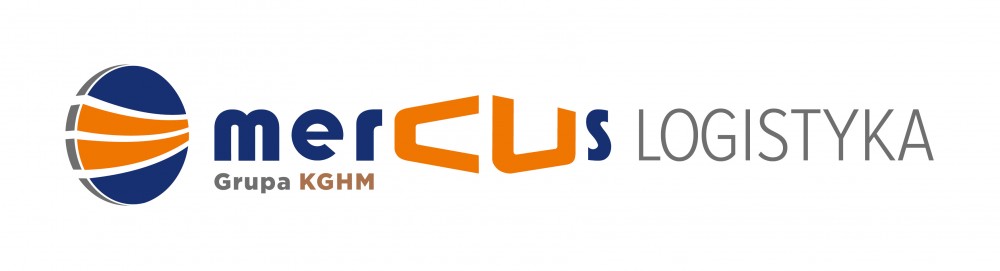 MERCUS Logistyka sp. z o.o.59-101 Polkowice, ul. Kopalniana 11,ogłasza I przetarg nieograniczony ustny  na sprzedaż nieruchomości(własności budynku wraz z prawem użytkowania wieczystego)I.	Opis nieruchomości położonej w Jeleniej Górze przy ul. Mostowej 2:Prawo użytkowania wieczystego nieruchomości, obejmującej działki gruntu                     o łącznej powierzchni 6.858m2 o numerach ewidencyjnych 6/7 (o powierzchni 3.084m2), 6/9 (o powierzchni 3.319m2), 6/4 (o powierzchni 74m2), 6/5                               (o powierzchni 90 m2), 4/4 (o powierzchni 291 m2) obręb 28NE, miasto Jelenia Góra, województwo dolnośląskie, ujawnionej w księdze wieczystej JG1J/00038969/3 ( ujawnienie powyższych danych w księdze wieczystej jest na etapie wpisania do ewidencji gruntów i budynków). Prawo własności budynku usytuowanego na działce 6/7: pawilon handlowy                  o powierzchni zabudowy 1.840 m2 w tym użytkowej 4.299,70m2 (zgodnie                         z PN-70/B-02365)  wielokondygnacyjny, (powierzchnia sprzedaży, magazyny,   pomieszczenia biurowo-socjalne).Prawo własności 2 budynków gospodarczych usytuowanych na działce 6/9                                     o powierzchni zabudowy 100m2 oraz 32m2.Prawo własności budynku trafostacji usytuowanej na działce 4/4 o powierzchni zabudowy 12m2.Powyższe nieruchomości gruntowe wpisane są do księgi wieczystej o nr JG1J/00038969/3 prowadzonej przez VI Wydział Ksiąg Wieczystych, Sądu            Rejonowego w Jeleniej Górze. Nieruchomości gruntowe stanowią własność Skarb Państwa i pozostają w użytkowaniu wieczystym MERCUS Logistyka  Sp. z o.o., należącej do Grupy Kapitałowej KGHM Polska Miedź S.A.Na terenie sprzedawanych nieruchomości prowadzona jest działalność                  przez Najemców:Legend Enterprises Maciej Szandecki – działalność handlowa, umowa                 zawarta na czas oznaczony do 01.06.2023r.;Zdrowie Zakład Usług Lekarskich – wynajem działki 4/4 na parking, umowa zawarta na czas nieoznaczony;ORANGE Polska S.A. – maszt antenowy wraz z szafką technologiczną               (na dachu budynku usytuowanego na działce 6/7) umowa zawarta na czas oznaczony do 31.12.2022r.Magenta GRUPA TAURON – stacja  ładowania samochodów elektrycznych na dwóch miejscach parkingowych – umowa zawarta na czas oznaczony do 04.12.2025r.Zgodnie z uchwałą nr 327.XXXIII/2012 z dnia 18 grudnia 2012r. w sprawie   uchwalenia miejscowego planu zagospodarowania przestrzennego jednostki            Centralnej w Jeleniej Górze teren przedmiotowych nieruchomości oznaczony jest  symbolem U,UC – tereny zabudowy usługowej i zabudowy usługowej wielkopowierzchniowej.Według zapisów w ewidencji gruntów działki są oznaczone symbolem: działka 6/7 symbolem Bi – jako inne tereny zabudowane,działka 6/9 symbolem Bi – jako inne tereny zabudowane,działka 6/5 symbolem Bp – jako zurbanizowane tereny niezabudowane lub w trakcie zabudowy,działka 6/4 symbolem Bp – jako zurbanizowane tereny niezabudowane lub w trakcie zabudowy,działka 4/4 symbolem B – jako tereny mieszkaniowe.  Przedmiotowe nieruchomości obciążone są bezpłatną i bezterminową                  służebnością gruntową, polegającą na prawie przejścia i przejazdu przez działkę 6/5 i 6/9 ujawnioną w Dziale III księgi wieczystej na rzecz każdoczesnego               właściciela bądź użytkownika wieczystego działki  nr 6/3 i nie ma przeszkód prawnych w rozporządzaniu nimi.II.	Cena wywoławcza nieruchomości: wynosi 6.900.000zł netto (słownie: sześć milionów dziewięćset tysięcy złotych, 00/100). Sprzedaż nieruchomości może      podlegać  zwolnieniu z opodatkowania na mocy art. 43 ust.1 pkt 10 ustawy z dnia 11 marca 2004r. o podatku od towarów i usług ( Dz. U.2021.685 z późn. zm.) stosowanie do art. 43 ust. 10 i 11 ww. ustawy.III.	Informacja o przetargu:1.	Przetarg odbędzie się w dniu 25 maja 2022r. o godz.  12.00                                   w Polkowicach,  w siedzibie Spółki przy ul. Kopalnianej 11 (Sala nr 12).2.	Warunkiem przystąpienia do przetargu jest wniesienie wadium oraz złożenie        pisemnego oświadczenia o akceptacji „Warunków przetargu” wraz                                          z wymaganymi  w „Warunkach przetargu” dokumentami. Warunki                        przetargu i oświadczenie dostępne po zgłoszeniu na adres e-mail:                                      miroslaw.strzeciwilk@mercus.com.pl.                                                           3.      Oświadczenie i dokumenty określone w pkt 2 należy złożyć w terminie 2-wóch dni roboczych przed ogłoszoną datą przetargu  w siedzibie Mercus Logistyka sp. z o.o.,  59-101 Polkowice, ul. Kopalniana 11, pokój Registratury, w zamkniętej kopercie z dopiskiem: „Oświadczenie do Przetargu - Sprzedaż                                      Nieruchomości w Jeleniej Górze ul. Mostowa 2”.IV.	Informacja o wadium:1.	Wadium w wysokości 345.000zł netto (słownie: trzysta czterdzieści pięć                tysięcy złotych 00/100) płatne przelewem nie później niż w terminie 2-wóch dni  roboczych przed ogłoszoną datą przetargu  na konto MERCUS Logistyka sp. z o.o. nr 53 1090 2109 0000 0001 1065 5910. Za termin wniesienia wadium uważa się dzień wpływu wadium na powyższe konto.2.	Przelew bezwzględnie należy opisać: „Wadium do sprzedaży nieruchomości                            w Jeleniej Górze ul. Mostowa 2 – MERCUS Logistyka”.3.	Sprzedający nie wyraża zgody na wpłatę wadium w formie gotówkowej.4.       Wpłacone wadium:nie podlega zwrotowi w razie uchylenia się osoby, która przetarg wygrała, od zawarcia umowy notarialnej sprzedaży.złożone przez nabywcę zostanie zaliczone na poczet ceny nabycia.złożone przez pozostałych uczestników przetargu podlega zwrotowi w ciągu            7 dni od daty zatwierdzenia Protokołu z przetargu, pod warunkiem uprzedniego złożenia przez uczestników prawidłowo wypełnionej Instrukcji płatniczej zwrotu wadium,nie podlega oprocentowaniu.V.	Informacja o umowie sprzedaży:1.	O terminie zawarcia umowy, w formie aktu notarialnego, wygrywający przetarg powiadomiony zostanie na piśmie. Kancelaria notarialna, w której dojdzie do               podpisania aktu zostanie wybrana jednostronnie przez Sprzedającego.2.	Koszty związane ze sporządzeniem umowy notarialnej w tym podatku od                czynności cywilnoprawnych PCC oraz ujawnieniem w księdze wieczystej ponosi nabywca.3.	Protokolarne przekazanie przedmiotu umowy nastąpi w uzgodnionym w umowie sprzedaży terminie po zaksięgowaniu środków wpłaconych przez nabywcę na                rachunku bankowym Mercus Logistyka sp. z o.o.4.	Warunkiem zawarcia umowy sprzedaży prawa użytkowania wieczystego oraz budynku będzie uzyskanie zgody Zgromadzenia Wspólników                 MERCUS Logistyka Sp. z o.o.  na zbycie nieruchomości na podstawie przeprowadzonego postępowania przetargowego.VI.	Informacje dodatkowe:MERCUS Logistyka sp. z o.o.  zastrzega sobie prawo odwołania przetargu  bez podania przyczyny, na każdym etapie postępowania.Postępowanie przetargowe nie podlega przepisom ustawy z dnia                                  11 września 2019r. – Prawo zamówień publicznych.Uczestnik  ponosi wszelkie koszty związane z uczestnictwem w przetargu                         nieograniczonym, w tym koszty złożenia i przygotowania oferty, niezależnie od wyniku postępowania.Nieruchomość można oglądać w dni robocze w godzinach od 9.00 do 13.00 po uzgodnieniu z następującymi pracownikami MERCUS Logistyka sp. z o.o.;             Mirosław Strzęciwilk – Kierownik Zespołu Zarządzania Nieruchomościami, tel. 781 988 404. Wszelkich informacji dotyczących przetargu udziela Mirosław Strzęciwilk – Kierownik Zespołu Zarządzania Nieruchomościami, telefon : 781 988 404, e-mail: miroslaw.strzeciwilk@mercus.com.pl.